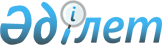 О бюджете поселка Октябрьский города Лисаковска на 2023-2025 годыРешение маслихата города Лисаковска Костанайской области от 29 декабря 2022 года № 196.
      В соответствии с подпунктом 1) пункта 1 статьи 6 Закона Республики Казахстан "О местном государственном управлении и самоуправлении в Республике Казахстан", пунктом 4 статьи 2, статьями 73-1, 75 Бюджетного кодекса Республики Казахстан Лисаковский городской маслихат РЕШИЛ:
      1. Утвердить бюджет поселка Октябрьский города Лисаковска на 2023-2025 годы согласно приложениям 1, 2 и 3 соответственно, в том числе на 2023 год в следующих объемах:
      1) доходы – 182234,8 тысячи тенге, в том числе по:
      налоговым поступлениям – 30476,0 тысяч тенге;
      неналоговым поступлениям – 0,0 тысяч тенге;
      поступлениям от продажи основного капитала – 0,0 тысяч тенге;
      поступлениям трансфертов – 151758,8 тысяч тенге;
      2) затраты – 191725,0 тысяч тенге;
      3) чистое бюджетное кредитование – 0,0 тысяч тенге;
      4) сальдо по операциям с финансовыми активами – 0,0 тысяч тенге;
      5) дефицит (профицит) бюджета – - 9490,2 тысяч тенге;
      6) финансирование дефицита (использование профицита) бюджета – 9490,2 тысяч тенге.
      Сноска. Пункт 1 – в редакции решения маслихата города Лисаковска Костанайской области от 13.12.2023 № 62 (вводится в действие с 01.01.2023).


      2. Учесть, что объем бюджетных субвенций на 2023 год, передаваемых из районного (города областного значения) бюджета бюджету поселка Октябрьский составляет 36692,0 тысячи тенге.
      3. Учесть, что на 2023 год объем бюджетных изъятий из бюджета поселка Октябрьский в районный (города областного значения) бюджет установлен в сумме 0,0 тысяч тенге.
      4. Учесть, что перечень бюджетных программ, не подлежащих секвестру в процессе исполнения бюджета поселка Октябрьский города Лисаковска на 2023 год не установлен.
      5. Настоящее решение вводится в действие с 1 января 2023 года. Бюджет поселка Октябрьский города Лисаковска на 2023 год
      Сноска. Приложение 1 – в редакции решения маслихата города Лисаковска Костанайской области от 13.12.2023 № 62 (вводится в действие с 01.01.2023). Бюджет поселка Октябрьский города Лисаковска на 2024 год Бюджет поселка Октябрьский города Лисаковска на 2025 год
					© 2012. РГП на ПХВ «Институт законодательства и правовой информации Республики Казахстан» Министерства юстиции Республики Казахстан
				
      Секретарь городского маслихата 

С. Шалдыбаева
Приложение 1 к решению маслихатаот 29 декабря 2022 года№ 196
Категория
Категория
Категория
Категория
Категория
Сумма, тысяч тенге
Класс 
Класс 
Класс 
Класс 
Сумма, тысяч тенге
Подкласс
Подкласс
Подкласс
Сумма, тысяч тенге
Наименование
Наименование
Сумма, тысяч тенге
I. Доходы
I. Доходы
182 234,8
1
Налоговые поступления
Налоговые поступления
30 476,0
01
Подоходный налог
Подоходный налог
7 800,0
2
Индивидуальный подоходный налог
Индивидуальный подоходный налог
7 800,0
04
Hалоги на собственность
Hалоги на собственность
22 641,0
1
Hалоги на имущество
Hалоги на имущество
1 660,0
3
Земельный налог
Земельный налог
81,0
4
Hалог на транспортные средства
Hалог на транспортные средства
20 900,0
05
Внутренние налоги на товары, работы и услуги
Внутренние налоги на товары, работы и услуги
35,0
3
Поступления за использование природных и других ресурсов
Поступления за использование природных и других ресурсов
35,0
4
Поступления трансфертов
Поступления трансфертов
151 758,8
02
Трансферты из вышестоящих органов государственного управления
Трансферты из вышестоящих органов государственного управления
151 758,8
3
Трансферты из районного (города областного значения) бюджета
Трансферты из районного (города областного значения) бюджета
151 758,8
Функциональная группа
Функциональная группа
Функциональная группа
Функциональная группа
Функциональная группа
Сумма, тысяч тенге
Функциональная подгруппа
Функциональная подгруппа
Функциональная подгруппа
Функциональная подгруппа
Сумма, тысяч тенге
Администратор бюджетных программ
Администратор бюджетных программ
Администратор бюджетных программ
Сумма, тысяч тенге
Программа
Программа
Сумма, тысяч тенге
Наименование
Сумма, тысяч тенге
II. Затраты
191 725,0
 01
Государственные услуги общего характера
42 217,2
1
Представительные, исполнительные и другие органы, выполняющие общие функции государственного управления
42 217,2
124
Аппарат акима города районного значения, села, поселка, сельского округа
42 217,2
001
Услуги по обеспечению деятельности акима города районного значения, села, поселка, сельского округа
40 907,0
022
Капитальные расходы государственного органа
1 310,2
 07
Жилищно-коммунальное хозяйство
97 932,2
3
Благоустройство населенных пунктов
97 932,2
124
Аппарат акима города районного значения, села, поселка, сельского округа
97 932,2
008
Освещение улиц в населенных пунктах
41 821,5
009
Обеспечение санитарии населенных пунктов
2 800,3
011
Благоустройство и озеленение населенных пунктов
53 310,4
12 
Транспорт и коммуникации
15 620,6
1
Автомобильный транспорт
15 620,6
124
Аппарат акима города районного значения, села, поселка, сельского округа
15 620,6
013
Обеспечение функционирования автомобильных дорог в городах районного значения, селах, поселках, сельских округах
15 570,9
045
Капитальный и средний ремонт автомобильных дорог в городах районного значения, селах, поселках, сельских округах
49,7
14
Обслуживание долга
35 955,0
1
Обслуживание долга
35 955,0
124
Аппарат акима города районного значения, села, поселка, сельского округа
35 955,0
042
Обслуживание долга аппарата акима города районного значения, села, поселка, сельского округа по выплате вознаграждений и иных платежей по займам из районного (города областного значения) бюджета
35 955,0
V. Дефицит (профицит) бюджета
- 9 490,2
VI. Финансирование дефицита (использование профицита) бюджета
9 490,2Приложение 2 к решению маслихатаот 29 декабря 2022 года№ 196
Категория
Категория
Категория
Категория
Категория
Сумма, тысяч тенге
Класс 
Класс 
Класс 
Класс 
Сумма, тысяч тенге
Подкласс
Подкласс
Подкласс
Сумма, тысяч тенге
Наименование
Наименование
Сумма, тысяч тенге
I. Доходы
I. Доходы
105 826,0
1
Налоговые поступления
Налоговые поступления
35 330,0
01
Подоходный налог
Подоходный налог
11 600,0
2
Индивидуальный подоходный налог
Индивидуальный подоходный налог
11 600,0
04
Hалоги на собственность
Hалоги на собственность
23 695,0
1
Hалоги на имущество
Hалоги на имущество
1 650,0
3
Земельный налог
Земельный налог
99,0
4
Hалог на транспортные средства
Hалог на транспортные средства
21 946,0
05
Внутренние налоги на товары, работы и услуги
Внутренние налоги на товары, работы и услуги
35,0
3
Поступления за использование природных и других ресурсов
Поступления за использование природных и других ресурсов
35,0
3
Поступления от продажи основного капитала
Поступления от продажи основного капитала
17,0
03
Продажа земли и нематериальных активов
Продажа земли и нематериальных активов
17,0
2
Продажа нематериальных активов
Продажа нематериальных активов
17,0
4
Поступления трансфертов
Поступления трансфертов
70 479,0
02
Трансферты из вышестоящих органов государственного управления
Трансферты из вышестоящих органов государственного управления
70 479,0
3
Трансферты из районного (города областного значения) бюджета
Трансферты из районного (города областного значения) бюджета
70 479,0
Функциональная группа
Функциональная группа
Функциональная группа
Функциональная группа
Функциональная группа
Сумма, тысяч тенге
Функциональная подгруппа
Функциональная подгруппа
Функциональная подгруппа
Функциональная подгруппа
Сумма, тысяч тенге
Администратор бюджетных программ
Администратор бюджетных программ
Администратор бюджетных программ
Сумма, тысяч тенге
Программа
Программа
Сумма, тысяч тенге
Наименование
Наименование
Сумма, тысяч тенге
II. Затраты
105 826,0
 01
Государственные услуги общего характера
42 807,0
1
Представительные, исполнительные и другие органы, выполняющие общие функции государственного управления
42 807,0
124
Аппарат акима города районного значения, села, поселка, сельского округа
42 807,0
001
Услуги по обеспечению деятельности акима города районного значения, села, поселка, сельского округа
42 807,0
 07
Жилищно-коммунальное хозяйство
19 274,0
3
Благоустройство населенных пунктов
19 274,0
124
Аппарат акима города районного значения, села, поселка, сельского округа
19 274,0
008
Освещение улиц в населенных пунктах
14 369,0
009
Обеспечение санитарии населенных пунктов
2 804,0
011
Благоустройство и озеленение населенных пунктов
2 101,0
12 
Транспорт и коммуникации
7 790,0
1
Автомобильный транспорт
7 790,0
124
Аппарат акима города районного значения, села, поселка, сельского округа
7 790,0
013
Обеспечение функционирования автомобильных дорог в городах районного значения, селах, поселках, сельских округах
7 790,0
14
Обслуживание долга
35 955,0
1
Обслуживание долга
35 955,0
124
Аппарат акима города районного значения, села, поселка, сельского округа
35 955,0
042
Обслуживание долга аппарата акима города районного значения, села, поселка, сельского округа по выплате вознаграждений и иных платежей по займам из районного (города областного значения) бюджета
35 955,0
V. Дефицит (профицит) бюджета
0,0
VI. Финансирование дефицита (использование профицита) бюджета
0,0Приложение 3 к решению маслихатаот 29 декабря 2022 года№ 196
Категория
Категория
Категория
Категория
Категория
Сумма, тысяч тенге
Класс 
Класс 
Класс 
Класс 
Сумма, тысяч тенге
Подкласс
Подкласс
Подкласс
Сумма, тысяч тенге
Наименование
Наименование
Сумма, тысяч тенге
I. Доходы
I. Доходы
108 316,0
1
Налоговые поступления
Налоговые поступления
37 031,0
01
Подоходный налог
Подоходный налог
12 180,0
2
Индивидуальный подоходный налог
Индивидуальный подоходный налог
12 180,0
04
Hалоги на собственность
Hалоги на собственность
24 816,0
1
Hалоги на имущество
Hалоги на имущество
1 675,0
3
Земельный налог
Земельный налог
99,0
4
Hалог на транспортные средства
Hалог на транспортные средства
23 042,0
05
Внутренние налоги на товары, работы и услуги
Внутренние налоги на товары, работы и услуги
35,0
3
Поступления за использование природных и других ресурсов
Поступления за использование природных и других ресурсов
35,0
3
Поступления от продажи основного капитала
Поступления от продажи основного капитала
17,0
03
Продажа земли и нематериальных активов
Продажа земли и нематериальных активов
17,0
2
Продажа нематериальных активов
Продажа нематериальных активов
17,0
4
Поступления трансфертов
Поступления трансфертов
71 268,0
02
Трансферты из вышестоящих органов государственного управления
Трансферты из вышестоящих органов государственного управления
71 268,0
3
Трансферты из районного (города областного значения) бюджета
Трансферты из районного (города областного значения) бюджета
71 268,0
Функциональная группа
Функциональная группа
Функциональная группа
Функциональная группа
Функциональная группа
Сумма, тысяч тенге
Функциональная подгруппа
Функциональная подгруппа
Функциональная подгруппа
Функциональная подгруппа
Сумма, тысяч тенге
Администратор бюджетных программ
Администратор бюджетных программ
Администратор бюджетных программ
Сумма, тысяч тенге
Программа
Программа
Сумма, тысяч тенге
Наименование
Наименование
Сумма, тысяч тенге
II. Затраты
108 316,0
 01
Государственные услуги общего характера
44 349,0
1
Представительные, исполнительные и другие органы, выполняющие общие функции государственного управления
44 349,0
124
Аппарат акима города районного значения, села, поселка, сельского округа
44 349,0
001
Услуги по обеспечению деятельности акима города районного значения, села, поселка, сельского округа
44 349,0
 07
Жилищно-коммунальное хозяйство
19 949,0
3
Благоустройство населенных пунктов
19 949,0
124
Аппарат акима города районного значения, села, поселка, сельского округа
19 949,0
008
Освещение улиц в населенных пунктах
14 872,0
009
Обеспечение санитарии населенных пунктов
2 902,0
011
Благоустройство и озеленение населенных пунктов
2 175,0
12 
Транспорт и коммуникации
8 063,0
1
Автомобильный транспорт
8 063,0
124
Аппарат акима города районного значения, села, поселка, сельского округа
8 063,0
013
Обеспечение функционирования автомобильных дорог в городах районного значения, селах, поселках, сельских округах
8 063,0
14
Обслуживание долга
35 955,0
1
Обслуживание долга
35 955,0
124
Аппарат акима города районного значения, села, поселка, сельского округа
35 955,0
042
Обслуживание долга аппарата акима города районного значения, села, поселка, сельского округа по выплате вознаграждений и иных платежей по займам из районного (города областного значения) бюджета
35 955,0
V. Дефицит (профицит) бюджета
0,0
VI. Финансирование дефицита (использование профицита) бюджета
0,0